Протокол № 17Совета Саморегулируемой организацииСОЮЗа «Содружество строителей» г. Самара								    15 мая 2018 г.Совет открыл Президент СРО СОЮЗ «Содружество строителей» Зиборов Андрей Борисович, который сообщил, что из 11 членов Совета в заседании участвуют 7 человек, что составляет 64 % от общего числа членов Совета. Заседание Совета считается правомочным, т.к. на нём присутствует более половины членов Совета. Зиборов А.Б. выступил с вступительным словом, огласил присутствующих на заседании, представил секретаря заседания Шабанову Ольгу Ивановну, предложил утвердить повестку дня заседания.Открытым голосованием Совет единогласно принял решение:Утвердить следующую повестку дня заседания:Президент Зиборов А.Б. предложил приступить к работе по рассмотрению вопросов повестки дня заседания Совета.    Повестка дня исчерпана.Председатель заседания Совета Зиборов А.Б. объявил о закрытии заседания.Председатель заседания:   ____________________________       /Зиборов А.Б./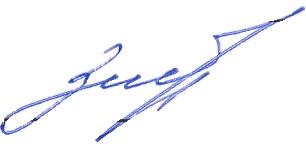 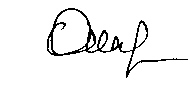 Секретарь заседания:      ______________________________      /Шабанова О.И./Дата проведения:15 мая 2018 г.Место проведения: РФ, г. Самара, ул. Лесная, д. 23Время проведения: 10:00 Присутствуют:Президент – Зиборов Андрей БорисовичЧлены Совета:Азрумелашвили Паата ИндиковичНикулин Владимир ВикторовичРешетов Николай ПавловичХаликов Магомед РаджабовичВодославский Вячеслав МихайловичТелегин Евгений Юрьевич Приглашённые:Генеральный директор СРО СОЮЗ «Содружество строителей»                        Зимина Вероника ГригорьевнаЗаместитель генерального директора СРО СОЮЗ «Содружество строителей»   Евстигнеева Ирина ЕвгеньевнаНачальник методического отдела СРО СОЮЗ «Содружество строителей»    Шабанова Ольга ИвановнаНачальник юридического отдела СРО СОЮЗ «Содружество строителей»    Постнова Людмила Геннадьевна1.Приём юридических лиц, подавших заявление о вступлении в члены СРО СОЮЗ «Содружество строителей».2.Утверждение документов СОЮЗа. Вопрос № 1 повестки дня:Слушали:Приём юридических лиц, подавших заявление о вступлении в члены СРО СОЮЗ «Содружество строителей». Заместителя генерального директора Евстигнееву И.Е., которая доложила  о рассмотрении исполнительным органом СРО СОЮЗ «Содружество строителей» 4 заявлений о вступлении в члены СРО СОЮЗ «Содружество строителей» от следующих юридических лиц, представивших необходимый пакет документов:1. Общество с ограниченной ответственностью Строительная Компания «АТП-5» (ИНН 6321357571)2. Общество с ограниченной ответственностью «ВИРА-ДЕВЕЛОПМЕНТ» (ИНН 6319225715)3. Общество с ограниченной ответственностью «МАСТЕР-ЛЕКО» (ИНН 6315660315)4. Акционерное общество «Самарское инновационное предприятие радиосистем» (ИНН 6319222834)Формулировка решения по вопросу № 1 повестки:По результатам об суждения Советом принято решение:Принять в члены СРО СОЮЗ «Содружество строителей» с выдачей Уведомления о принятом решении следующие юридические лица:1. Общество с ограниченной ответственностью Строительная Компания «АТП-5» (ИНН 6321357571)Итоги голосования:«За»– 7 голосов; «Против»– нет; «Воздержался» – нет.  Решение принято единогласно.2. Общество с ограниченной ответственностью «ВИРА-ДЕВЕЛОПМЕНТ» (ИНН 6319225715)Итоги голосования:«За»– 7 голосов; «Против»– нет; «Воздержался» – нет.  Решение принято единогласно.3. Общество с ограниченной ответственностью «МАСТЕР-ЛЕКО» (ИНН 6315660315)Итоги голосования:«За»– 7 голосов; «Против»– нет; «Воздержался» – нет.  Решение принято единогласно.4. Акционерное общество «Самарское инновационное предприятие радиосистем» (ИНН 6319222834)Итоги голосования:«За»– 7 голосов; «Против»– нет; «Воздержался» – нет.  Решение принято единогласно.5. В соответствие с Положением о членстве в Саморегулируемой организации СОЮЗе «Содружество строителей», в том числе о требованиях к членам  саморегулируемой организации, о размере, порядке расчета и уплаты вступительного взноса, членских взносов данное решение  вступает в силу со дня уплаты в полном объеме взноса (взносов) в компенсационный фонд (компенсационные фонды) СРО, а также вступительного взноса в саморегулируемую  организацию  при условии их уплаты в течение семи рабочих дней со дня получения Уведомления.Итоги голосования:«За»– 7 голосов; «Против»– нет; «Воздержался» – нет.  Решение принято единогласно.6. В соответствии с решением, принятым Общим собранием от 24 мая 2017 г. № 2/17 о страховании компенсационных фондов, «Положением о страховании членами Саморегулируемой организации СОЮЗа «Содружество строителей» риска гражданской  ответственности, которая может наступить  в случае причинения вреда вследствие недостатков работ, которые оказывают влияние на безопасность объектов капитального строительства», указанные организации в течении семи рабочих дней должны заключить договора страхования гражданской ответственности.Итоги голосования:«За»– 7 голосов; «Против»– нет; «Воздержался» – нет.  Решение принято единогласно.Вопрос № 5 повестки дня:Слушали:Слушали:Формулировкарешения по вопросу № 5 повестки:Утверждение документов СОЮЗаЗаместителя генерального директора СОЮЗа  Евстигнееву И.Е., которая  доложила, что  в соответствии с требованиями действующих  нормативных актов в области саморегулирования проведена актуализация документов СОЮЗа, регламентирующих его деятельность, в связи с чем  разработаны 2 Положения СОЮЗа в новой редакции. Проекты Положений  размещены на сайте для ознакомления  и обсуждения членами СРО. Замечаний по документам не поступало.Предлагается утвердить  следующие документы:1. СРО-СС-П-11-2018-02 Положение о контроле саморегулируемой организацией СОЮЗом «Содружество строителей» за деятельностью своих членов2. СРО-СС-С-05-2018-02 Положение о специализированном органе, по рассмотрению дел о применении в отношении членов Саморегулируемой организации СОЮЗа «Содружество строителей» мер дисциплинарного воздействия.Президента Зиборова А.Б., члена Совета Решетов Н.П.По результатам обсуждения Советом принято решение:Утвердить следующие документы СОЮЗа:СРО-СС-П-11-2018-02 Положение о контроле саморегулируемой организацией СОЮЗом «Содружество строителей» за деятельностью своих членов.Итоги голосования: «За»– 7 голосов; «Против»–нет; «Воздержался»–нет. Решение принято единогласно.СРО-СС-С-05-2018-02 Положение о специализированном органе, по рассмотрению дел о применении в отношении членов Саморегулируемой организации СОЮЗа «Содружество строителей» мер дисциплинарного воздействия.Итоги голосования: «За»– 7 голосов; «Против»–нет; «Воздержался»–нет. Решение принято единогласно.